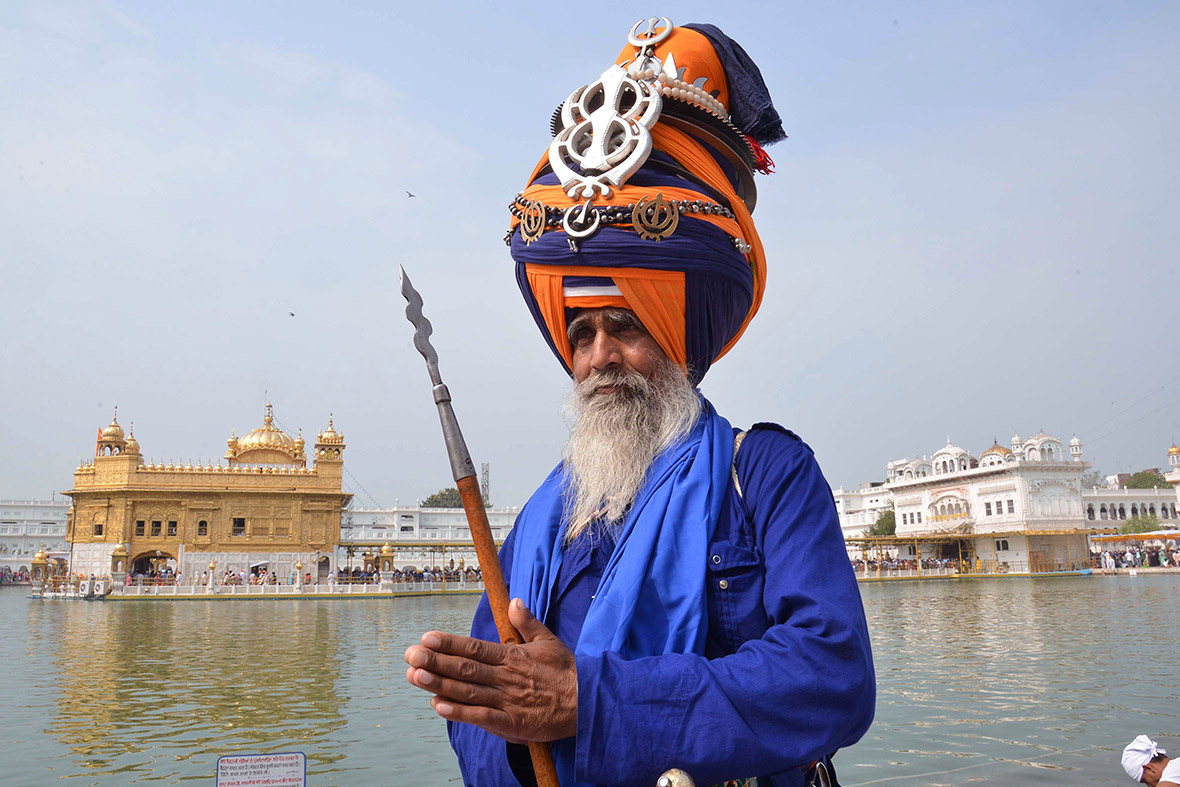 ReligionHinduismBuddhismChristianityIslamSikhismYear(s) establishedc. 2500-1500 B.C.520 B.C.33 A.D.622 A.D.1400s A.D.Founder(prince)(founders of Christian church)(Prophet)Guru Nanak (combination of Hinduism & Islam)Number of Followers & Size 1 billion (3rd largest)376 million (4th largest)2.2 billion (1st largest)1.6 billion (2nd largest)23 million (5th largest)Holy Book(s)(Books of Knowledge)(Bible)Language(s) of Holy Book(s)PunjabiCore BeliefsKarma & reincarnation; the 5 principles & 10 DisciplinesThe 4 Noble Truths &Eightfold PathAccept Jesus as the son                  of God & BaptismKarma & reincarnation;            truthful living & equality Holy Cities /   PlacesVaranasi, India                     & Tirthas              (pilgrimage centers)Nepal: LumbiniIndia: Bodh Gaya,        Sarnath & KusinaraJerusalem, Mecca &           MedinaAmritsar, India (the Golden Temple) Religious Symbol(s)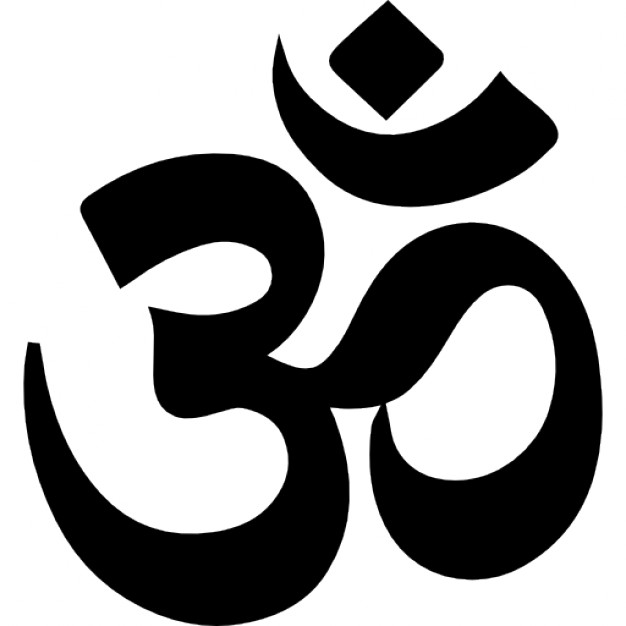 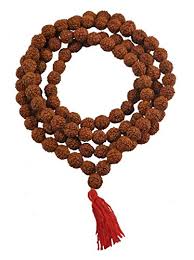 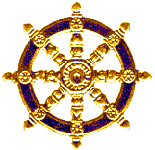 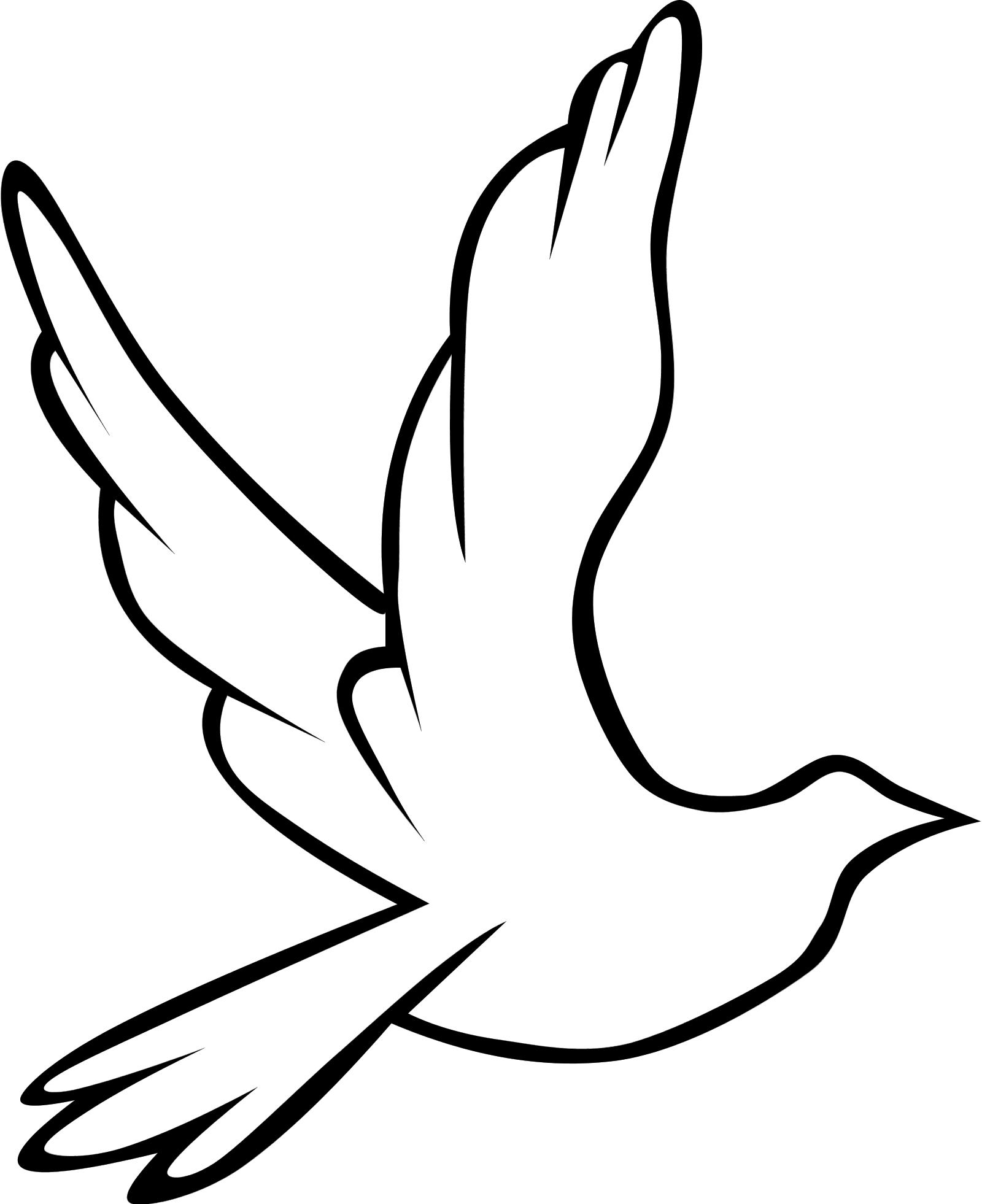 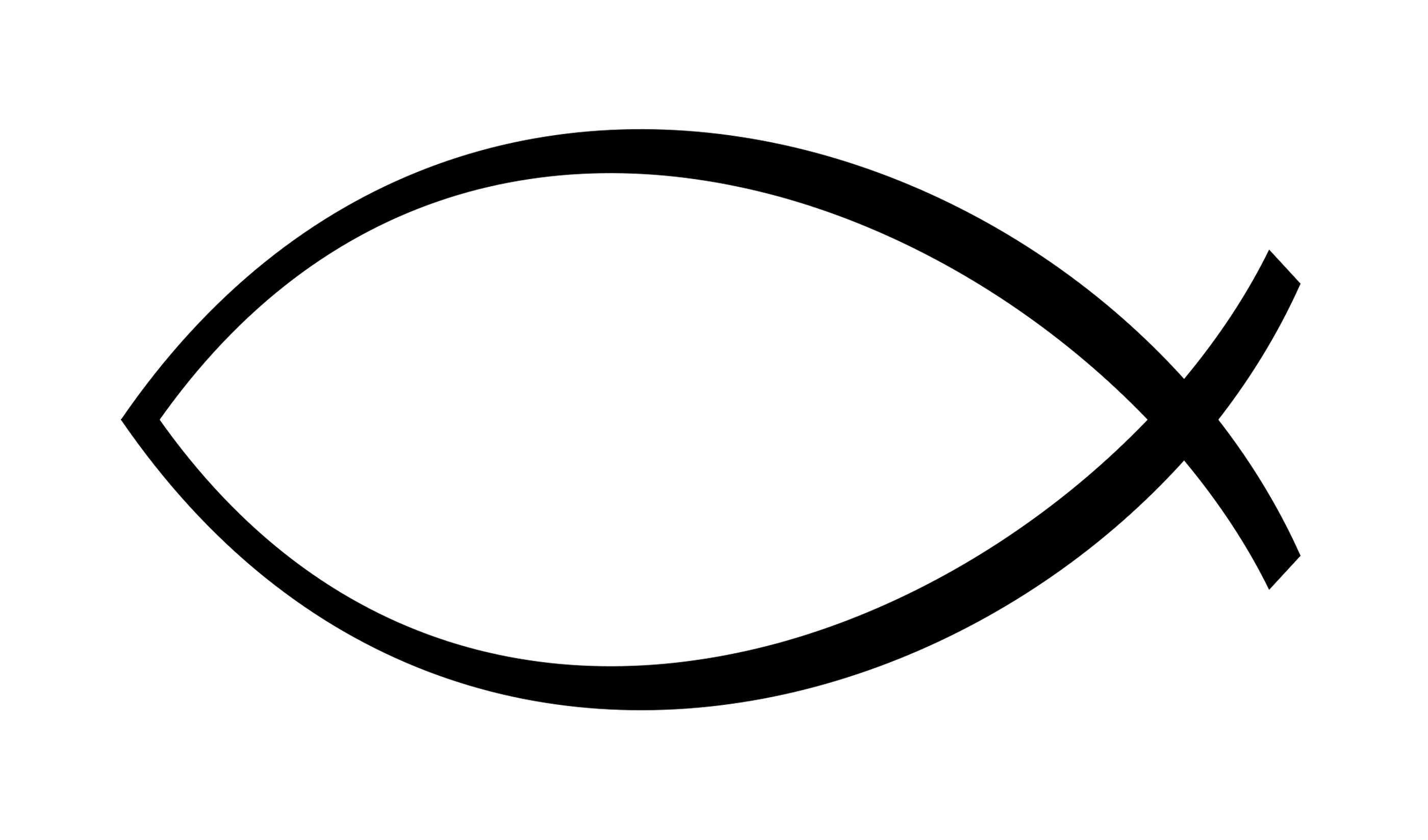 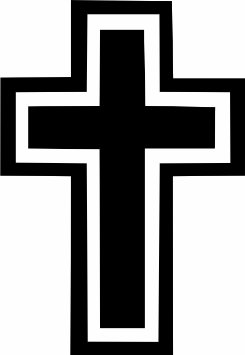 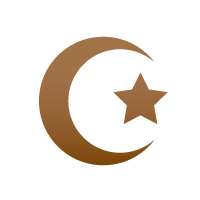 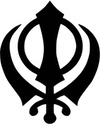 Monotheistic or PolytheisticMonotheisticName of Deity / DeitiesBrahma (creator),             Shiva (destroyer) &          Vishnu (preserver)God, Jehovah (Latin), Jesus Christ (Messiah)Allah (in Arabic)Waheguru Translation: “Wonderful teacher”Place(s) of WorshipTemple or home shrineTemple or meditation hallChurch, Cathedral, Chapel, Temple or BasilicaMosqueGurdwara                                (“gateway to the guru”)Religious     LeadersPriest, Preacher, Pastor, Minister, Reverend, Pope, etc.Sheikh (Sunni) & Imam (Shia)Holy Day of Week (or Sabbath –     day of rest)None – personal       meditation dailyNone – personal meditation dailyMany Sikhs visit a                 Gurdwara dailyHolidays             (Holy Days)Diwali – Festival of LightsHoli - Festival of ColorsBuddha Day & Buddha's EnlightenmentChristmas, Good Friday & Easter Ramadan, Eid al-Adha & Eid al-FitrBirthdays of gurus, Sikh New Year, Diwali & Holi Festival Goal or Purpose Moksha: Escaping the cycle of rebirth to attain “Nirvana”Know, love & serve GodTo attain paradise after deathTo escape cycle of reincarnation in order to become one with God